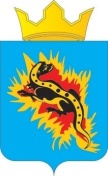 АДМИНИСТРАЦИЯ ПАЛЬСКОГО СЕЛЬСКОГО ПОСЕЛЕНИЯ ОСИНСКОГО РАЙОНА ПЕРМСКОГО КРАЯП О С Т А Н О В Л Е Н И Е12.09.2016                                                                                                         № 326О внесении изменений в муниципальную программу «Развитие транспортной системы в Пальском сельском поселении», утвержденную постановлением администрации Пальского сельского поселения от 29.12.2014 № 234В соответствии с Федеральным законом  от 6 октября 2003 г. №131-ФЗ «Об общих принципах организации местного самоуправления в Российской Федерации», Уставом Пальского сельского поселения, постановлением администрации Пальского сельского поселения «Об утверждении Порядка разработки, реализации и оценки эффективности муниципальных программ Пальского сельского поселения» от  03.10.2014 (в редакции от 05.11.2014 № 188; от 03.12.2014 № 213)ПОСТАНОВЛЯЮ:          1. Утвердить прилагаемые Изменения, которые вносятся в муниципальную программу «Развитие транспортной системы в Пальском сельском поселении», утвержденную постановлением администрации Пальского сельского поселения от 29.12.2014  № 234 (в редакции постановлений администрации Пальского сельского поселения от 05.06.2015 № 82; от 06.10.2015 № 178; от 17.11.2015 № 222; 15.12.2015 № 276; от 23.06.2016 № 260)          2. Данное постановление обнародовать согласно Порядка обнародования нормативных правовых актов Пальского сельского поселения.	3. Контроль за исполнением настоящего  постановления оставляю за собой.УТВЕРЖДЕНЫ постановлением администрации Пальского сельского поселения от  12.09.2016  № 326ИЗМЕНЕНИЯ, КОТОРЫЕ ВНОСЯТСЯ В МУНИЦИПАЛЬНУЮ ПРОГРАММУ «Развитие транспортной системы в Пальском сельском поселении»1. В паспорте муниципальной программыпозициюизложить  в редакции2. Внести изменения и дополнения в приложении 1 к постановлению администрации Пальского сельского поселения от 29.12.2014 г №234 «Об утверждении муниципальной программы «Развитие транспортной системы в Пальском сельском поселении» «ПЕРЕЧЕНЬ целевых показателей муниципальной программы (подпрограммы) «Развитие транспортной системы в Пальском сельском поселении»:       ПозициюИзложить в редакции3.Внести изменения и дополнения в приложение 2 к постановлению администрации Пальского сельского поселения от 29.12.2014 г №234 «Об утверждении муниципальной программы «Развитие транспортной системы в Пальском сельском поселении» ПЕРЕЧЕНЬ основных мероприятий муниципальной программы «Развитие транспортной системы в Пальском сельском поселении»:3.1  позициюизложить в редакции3.2  позициюизложить в редакции3.3  п.3.11 «Ремонт участка автомобильной дороги с.Кузнечиха ул.Парковая 0,35 км.» исключить из мероприятия № 3 «Ремонт автомобильных дорог общего назначения» 3.4  позициюизложить в редакции3.5 позициюизложить в редакции3.6 позициюизложить в редакции3.7 позициюизложить в редакцииПозициюизложить в редакцииГлава Пальского сельского  поселения – глава администрации Пальского сельского  поселения                                                                                     Н.В. ХроминаОбъемы и источники финансирования муниципальной программыИсточники финансированияРасходы (тыс.руб.)Расходы (тыс.руб.)Расходы (тыс.руб.)Расходы (тыс.руб.)Расходы (тыс.руб.)Объемы и источники финансирования муниципальной программыИсточники финансирования2015г2016г2017г2018 гВсегоОбъемы и источники финансирования муниципальной программыВсего, в т.ч.:2084.61849.11867.11884.67685.4Объемы и источники финансирования муниципальной программырайонный бюджетхххххОбъемы и источники финансирования муниципальной программыкраевой бюджетхххххОбъемы и источники финансирования муниципальной программыфедеральный бюджетхххххОбъемы и источники финансирования муниципальной программыбюджет поселений2084.61684,91867.11884.67685.4Объемы и источники финансирования муниципальной программывнебюджетные источникихххххОбъемы и источники финансирования муниципальной программыИсточники финансированияРасходы (тыс.руб.)Расходы (тыс.руб.)Расходы (тыс.руб.)Расходы (тыс.руб.)Расходы (тыс.руб.)Объемы и источники финансирования муниципальной программыИсточники финансирования2015г2016г2017г2018 гВсегоОбъемы и источники финансирования муниципальной программыВсего, в т.ч.:2084.61849.11867.11884.67685.4Объемы и источники финансирования муниципальной программырайонный бюджетхххххОбъемы и источники финансирования муниципальной программыкраевой бюджетхххххОбъемы и источники финансирования муниципальной программыфедеральный бюджетхххххОбъемы и источники финансирования муниципальной программыбюджет поселений2084.61856,91867.11884.67685.4Объемы и источники финансирования муниципальной программывнебюджетные источникихххххНаименование программы (подпрограммы), основных мероприятийНаименование целевых показателейЕд.изм.Значения целевых показателейЗначения целевых показателейЗначения целевых показателейЗначения целевых показателейЗначения целевых показателейНаименование программы (подпрограммы), основных мероприятийНаименование целевых показателейЕд.изм.на начало реализации программы2015г.2016г.2017г.2018гПрограмма 1.Развитие транспортной системы Пальского сельского поселения Программа 1.Развитие транспортной системы Пальского сельского поселения Программа 1.Развитие транспортной системы Пальского сельского поселения Программа 1.Развитие транспортной системы Пальского сельского поселения Программа 1.Развитие транспортной системы Пальского сельского поселения Программа 1.Развитие транспортной системы Пальского сельского поселения Программа 1.Развитие транспортной системы Пальского сельского поселения Программа 1.Развитие транспортной системы Пальского сельского поселения Подпрограмма 1. «Развитие сети автодорог общего пользования местного значения»Подпрограмма 1. «Развитие сети автодорог общего пользования местного значения»Подпрограмма 1. «Развитие сети автодорог общего пользования местного значения»Подпрограмма 1. «Развитие сети автодорог общего пользования местного значения»Подпрограмма 1. «Развитие сети автодорог общего пользования местного значения»Подпрограмма 1. «Развитие сети автодорог общего пользования местного значения»Подпрограмма 1. «Развитие сети автодорог общего пользования местного значения»Подпрограмма 1. «Развитие сети автодорог общего пользования местного значения»1.3.Ремонт  автомобильных дорог общего назначения1.3.1. Протяженность развития сети автомобильных дорог поселения обеспеченных комплексом мероприятий по реконструкции, ремонту и содержанию автодорог местного значениягравийных дорогкм8,422.52,00,8000.400Наименование программы (подпрограммы), основных мероприятийНаименование целевых показателейЕд.изм.Значения целевых показателейЗначения целевых показателейЗначения целевых показателейЗначения целевых показателейЗначения целевых показателейНаименование программы (подпрограммы), основных мероприятийНаименование целевых показателейЕд.изм.на начало реализации программы2015г.2016г.2017г.2018гПрограмма 1.Развитие транспортной системы Пальского сельского поселения Программа 1.Развитие транспортной системы Пальского сельского поселения Программа 1.Развитие транспортной системы Пальского сельского поселения Программа 1.Развитие транспортной системы Пальского сельского поселения Программа 1.Развитие транспортной системы Пальского сельского поселения Программа 1.Развитие транспортной системы Пальского сельского поселения Программа 1.Развитие транспортной системы Пальского сельского поселения Программа 1.Развитие транспортной системы Пальского сельского поселения Подпрограмма 1. «Развитие сети автодорог общего пользования местного значения»Подпрограмма 1. «Развитие сети автодорог общего пользования местного значения»Подпрограмма 1. «Развитие сети автодорог общего пользования местного значения»Подпрограмма 1. «Развитие сети автодорог общего пользования местного значения»Подпрограмма 1. «Развитие сети автодорог общего пользования местного значения»Подпрограмма 1. «Развитие сети автодорог общего пользования местного значения»Подпрограмма 1. «Развитие сети автодорог общего пользования местного значения»Подпрограмма 1. «Развитие сети автодорог общего пользования местного значения»1.3.Ремонт  автомобильных дорог общего назначения1.3.1. Протяженность развития сети автомобильных дорог поселения обеспеченных комплексом мероприятий по реконструкции, ремонту и содержанию автодорог местного значениягравийных дорогкм8,422.51,650,8000.400Наименование подпрограммы, мероприятийИсточники финансированияБюджетная классификацияБюджетная классификацияБюджетная классификацияОбъем финансирования, тыс. рубОбъем финансирования, тыс. рубОбъем финансирования, тыс. рубОбъем финансирования, тыс. рубОбъем финансирования, тыс. рубОбъем финансирования, тыс. рубОтветственные исполнителиНаименование подпрограммы, мероприятийИсточники финансированияподразделцелевая статьявид расходов2015 г.2016 г.2017 г.2017 г.2018г.всегоОтветственные исполнители123456788910Подпрограмма 1 Развитие сети автодорог общего пользования местного значенияПодпрограмма 1 Развитие сети автодорог общего пользования местного значенияПодпрограмма 1 Развитие сети автодорог общего пользования местного значенияПодпрограмма 1 Развитие сети автодорог общего пользования местного значенияПодпрограмма 1 Развитие сети автодорог общего пользования местного значенияПодпрограмма 1 Развитие сети автодорог общего пользования местного значенияПодпрограмма 1 Развитие сети автодорог общего пользования местного значенияПодпрограмма 1 Развитие сети автодорог общего пользования местного значенияПодпрограмма 1 Развитие сети автодорог общего пользования местного значенияПодпрограмма 1 Развитие сети автодорог общего пользования местного значенияПодпрограмма 1 Развитие сети автодорог общего пользования местного значенияПодпрограмма 1 Развитие сети автодорог общего пользования местного значенияМероприятия1. Содержание внутрипоселенческих дорог общего назначенияМероприятия1. Содержание внутрипоселенческих дорог общего назначенияМероприятия1. Содержание внутрипоселенческих дорог общего назначенияМероприятия1. Содержание внутрипоселенческих дорог общего назначенияМероприятия1. Содержание внутрипоселенческих дорог общего назначенияМероприятия1. Содержание внутрипоселенческих дорог общего назначенияМероприятия1. Содержание внутрипоселенческих дорог общего назначенияМероприятия1. Содержание внутрипоселенческих дорог общего назначенияМероприятия1. Содержание внутрипоселенческих дорог общего назначенияМероприятия1. Содержание внутрипоселенческих дорог общего назначенияМероприятия1. Содержание внутрипоселенческих дорог общего назначенияМероприятия1. Содержание внутрипоселенческих дорог общего назначения1.1. Поддержание внутрипоселковых дорог и искусственных сооружений на них на уровне, соответствующем категории дороги, путем содержания 100 процентов дорог и сооружений на них;федеральный бюджетххх00000Глава администрации Пальского сельского поселения1.1. Поддержание внутрипоселковых дорог и искусственных сооружений на них на уровне, соответствующем категории дороги, путем содержания 100 процентов дорог и сооружений на них;краевой бюджетххх00000Глава администрации Пальского сельского поселения1.1. Поддержание внутрипоселковых дорог и искусственных сооружений на них на уровне, соответствующем категории дороги, путем содержания 100 процентов дорог и сооружений на них;бюджет районаххх00000Глава администрации Пальского сельского поселения1.1. Поддержание внутрипоселковых дорог и искусственных сооружений на них на уровне, соответствующем категории дороги, путем содержания 100 процентов дорог и сооружений на них;бюджет поселения04090418001240774,6000774,6Глава администрации Пальского сельского поселения1.1. Поддержание внутрипоселковых дорог и искусственных сооружений на них на уровне, соответствующем категории дороги, путем содержания 100 процентов дорог и сооружений на них;бюджет поселения04090410180001240721.4721.4770.4818.22310.0Глава администрации Пальского сельского поселения1.1. Поддержание внутрипоселковых дорог и искусственных сооружений на них на уровне, соответствующем категории дороги, путем содержания 100 процентов дорог и сооружений на них;внебюджетные источ.ххх00000Глава администрации Пальского сельского поселения1.1. Поддержание внутрипоселковых дорог и искусственных сооружений на них на уровне, соответствующем категории дороги, путем содержания 100 процентов дорог и сооружений на них;Итого:0409040904180010410180001240240774,600721.40721.40770.40818.2774,62310.0Глава администрации Пальского сельского поселенияНаименование подпрограммы, мероприятийИсточники финансированияБюджетная классификацияБюджетная классификацияБюджетная классификацияБюджетная классификацияОбъем финансирования, тыс. рубОбъем финансирования, тыс. рубОбъем финансирования, тыс. рубОбъем финансирования, тыс. рубОбъем финансирования, тыс. рубОбъем финансирования, тыс. рубОбъем финансирования, тыс. рубОтветственные исполнителиНаименование подпрограммы, мероприятийИсточники финансированияподразделцелевая статьявид расходоввид расходов2015 г.2015 г.2016 г.2017 г.2018г.всеговсегоОтветственные исполнители12345566789910Подпрограмма 1 Развитие сети автодорог общего пользования местного значенияПодпрограмма 1 Развитие сети автодорог общего пользования местного значенияПодпрограмма 1 Развитие сети автодорог общего пользования местного значенияПодпрограмма 1 Развитие сети автодорог общего пользования местного значенияПодпрограмма 1 Развитие сети автодорог общего пользования местного значенияПодпрограмма 1 Развитие сети автодорог общего пользования местного значенияПодпрограмма 1 Развитие сети автодорог общего пользования местного значенияПодпрограмма 1 Развитие сети автодорог общего пользования местного значенияПодпрограмма 1 Развитие сети автодорог общего пользования местного значенияПодпрограмма 1 Развитие сети автодорог общего пользования местного значенияПодпрограмма 1 Развитие сети автодорог общего пользования местного значенияПодпрограмма 1 Развитие сети автодорог общего пользования местного значенияПодпрограмма 1 Развитие сети автодорог общего пользования местного значенияПодпрограмма 1 Развитие сети автодорог общего пользования местного значенияМероприятия1. Содержание внутрипоселенческих дорог общего назначенияМероприятия1. Содержание внутрипоселенческих дорог общего назначенияМероприятия1. Содержание внутрипоселенческих дорог общего назначенияМероприятия1. Содержание внутрипоселенческих дорог общего назначенияМероприятия1. Содержание внутрипоселенческих дорог общего назначенияМероприятия1. Содержание внутрипоселенческих дорог общего назначенияМероприятия1. Содержание внутрипоселенческих дорог общего назначенияМероприятия1. Содержание внутрипоселенческих дорог общего назначенияМероприятия1. Содержание внутрипоселенческих дорог общего назначенияМероприятия1. Содержание внутрипоселенческих дорог общего назначенияМероприятия1. Содержание внутрипоселенческих дорог общего назначенияМероприятия1. Содержание внутрипоселенческих дорог общего назначенияМероприятия1. Содержание внутрипоселенческих дорог общего назначенияМероприятия1. Содержание внутрипоселенческих дорог общего назначения1.1. Поддержание внутрипоселенческих  дорог и искусственных сооружений на них на уровне, соответствующем категории дороги, путем содержания 100 процентов дорог и сооружений на них;федеральный бюджетххххх000000Глава администрации Пальского сельского поселения1.1. Поддержание внутрипоселенческих  дорог и искусственных сооружений на них на уровне, соответствующем категории дороги, путем содержания 100 процентов дорог и сооружений на них;краевой бюджетххххх000000Глава администрации Пальского сельского поселения1.1. Поддержание внутрипоселенческих  дорог и искусственных сооружений на них на уровне, соответствующем категории дороги, путем содержания 100 процентов дорог и сооружений на них;бюджет районаххххх000000Глава администрации Пальского сельского поселения1.1. Поддержание внутрипоселенческих  дорог и искусственных сооружений на них на уровне, соответствующем категории дороги, путем содержания 100 процентов дорог и сооружений на них;бюджет поселения040904180010418001240240774,60000774,6Глава администрации Пальского сельского поселения1.1. Поддержание внутрипоселенческих  дорог и искусственных сооружений на них на уровне, соответствующем категории дороги, путем содержания 100 процентов дорог и сооружений на них;бюджет поселения040904101800010410180001240240766,1770.4818.2818.22354,7Глава администрации Пальского сельского поселения1.1. Поддержание внутрипоселенческих  дорог и искусственных сооружений на них на уровне, соответствующем категории дороги, путем содержания 100 процентов дорог и сооружений на них;внебюджетные источ.ххххх000000Глава администрации Пальского сельского поселения1.1. Поддержание внутрипоселенческих  дорог и искусственных сооружений на них на уровне, соответствующем категории дороги, путем содержания 100 процентов дорог и сооружений на них;Итого:040904090418001041018000104180010410180001240240240240774,600766,10770.40818.20818.2774,62310.0Глава администрации Пальского сельского поселенияИтого:0409040904180010410180001240240774,600721.40770.40818.2774,62310.0Итого по  мероприятию 1федеральный бюджетххх00000Глава администрации Пальского сельского поселенияИтого по  мероприятию 1краевой бюджетххх00000Глава администрации Пальского сельского поселенияИтого по  мероприятию 1бюджет районаххх00000Глава администрации Пальского сельского поселенияИтого по  мероприятию 1бюджет поселения04090418001240774,6ххх774,6Глава администрации Пальского сельского поселенияИтого по  мероприятию 1бюджет поселения04090410180001240х766,1770,4818,22354,7Глава администрации Пальского сельского поселенияИтого по  мероприятию 1внебюджетные источ.ххх00000Глава администрации Пальского сельского поселенияИтого по  мероприятию 1Итого:0409240774,6766,1770,4818,22354,7Глава администрации Пальского сельского поселенияНаименование подпрограммы, мероприятийИсточники финансированияБюджетная классификацияБюджетная классификацияБюджетная классификацияБюджетная классификацияОбъем финансирования, тыс. рубОбъем финансирования, тыс. рубОбъем финансирования, тыс. рубОбъем финансирования, тыс. рубОбъем финансирования, тыс. рубОбъем финансирования, тыс. рубОбъем финансирования, тыс. рубОбъем финансирования, тыс. рубОбъем финансирования, тыс. рубОтветственные исполнителиНаименование подпрограммы, мероприятийИсточники финансированияподразделцелевая статьявид расходоввид расходов2015 г.2015 г.2016 г.2016 г.2017 г.2017 г.2018г.2018г.всегоОтветственные исполнители123455667788910Мероприятие3. Ремонт  автомобильных дорог общего назначенияМероприятие3. Ремонт  автомобильных дорог общего назначенияМероприятие3. Ремонт  автомобильных дорог общего назначенияМероприятие3. Ремонт  автомобильных дорог общего назначенияМероприятие3. Ремонт  автомобильных дорог общего назначенияМероприятие3. Ремонт  автомобильных дорог общего назначенияМероприятие3. Ремонт  автомобильных дорог общего назначенияМероприятие3. Ремонт  автомобильных дорог общего назначенияМероприятие3. Ремонт  автомобильных дорог общего назначенияМероприятие3. Ремонт  автомобильных дорог общего назначенияМероприятие3. Ремонт  автомобильных дорог общего назначенияМероприятие3. Ремонт  автомобильных дорог общего назначенияМероприятие3. Ремонт  автомобильных дорог общего назначенияМероприятие3. Ремонт  автомобильных дорог общего назначенияМероприятие3. Ремонт  автомобильных дорог общего назначенияМероприятие3. Ремонт  автомобильных дорог общего назначения3.11.Ремонт участка автомобильной дороги с.Кузнечиха ул.Парковая 0,35 км.федеральный бюджетххххх0,00,00,00,00,00,00,00,0Глава администрации Пальского сельского поселения3.11.Ремонт участка автомобильной дороги с.Кузнечиха ул.Парковая 0,35 км.краевой бюджетххххх0,00,00,00,00,00,00,00,0Глава администрации Пальского сельского поселения3.11.Ремонт участка автомобильной дороги с.Кузнечиха ул.Парковая 0,35 км.бюджет районаххххх0,00,00,00,00,00,00,00,0Глава администрации Пальского сельского поселения3.11.Ремонт участка автомобильной дороги с.Кузнечиха ул.Парковая 0,35 км.бюджет поселения0409041038000104103800012402400,00,044,744,70,00,00,044,7Глава администрации Пальского сельского поселения3.11.Ремонт участка автомобильной дороги с.Кузнечиха ул.Парковая 0,35 км.внебюджетные источ.ххххх0,00,0000,00,00,00,0Глава администрации Пальского сельского поселения3.11.Ремонт участка автомобильной дороги с.Кузнечиха ул.Парковая 0,35 км.Итого:0409041038000104103800012402400,00,044,744,70,00,00,044,7Глава администрации Пальского сельского поселенияНаименование подпрограммы, мероприятийИсточники финансированияБюджетная классификацияБюджетная классификацияБюджетная классификацияБюджетная классификацияОбъем финансирования, тыс. рубОбъем финансирования, тыс. рубОбъем финансирования, тыс. рубОбъем финансирования, тыс. рубОбъем финансирования, тыс. рубОбъем финансирования, тыс. рубОбъем финансирования, тыс. рубОбъем финансирования, тыс. рубОбъем финансирования, тыс. рубОтветственные исполнителиНаименование подпрограммы, мероприятийИсточники финансированияподразделцелевая статьявид расходоввид расходов2015 г.2015 г.2016 г.2016 г.2017 г.2017 г.2018г.2018г.всегоОтветственные исполнители123455667788910Мероприятие3. Ремонт  автомобильных дорог общего назначенияМероприятие3. Ремонт  автомобильных дорог общего назначенияМероприятие3. Ремонт  автомобильных дорог общего назначенияМероприятие3. Ремонт  автомобильных дорог общего назначенияМероприятие3. Ремонт  автомобильных дорог общего назначенияМероприятие3. Ремонт  автомобильных дорог общего назначенияМероприятие3. Ремонт  автомобильных дорог общего назначенияМероприятие3. Ремонт  автомобильных дорог общего назначенияМероприятие3. Ремонт  автомобильных дорог общего назначенияМероприятие3. Ремонт  автомобильных дорог общего назначенияМероприятие3. Ремонт  автомобильных дорог общего назначенияМероприятие3. Ремонт  автомобильных дорог общего назначенияМероприятие3. Ремонт  автомобильных дорог общего назначенияМероприятие3. Ремонт  автомобильных дорог общего назначенияМероприятие3. Ремонт  автомобильных дорог общего назначенияМероприятие3. Ремонт  автомобильных дорог общего назначения3.11.Ремонт моста через р.Б-Паль на участке автодороги с.Паль-д.Калинофедеральный бюджетххххх0,00,00,00,00,00,00,00,0Глава администрации Пальского сельского поселения3.11.Ремонт моста через р.Б-Паль на участке автодороги с.Паль-д.Калинокраевой бюджетххххх0,00,00,00,00,00,00,00,0Глава администрации Пальского сельского поселения3.11.Ремонт моста через р.Б-Паль на участке автодороги с.Паль-д.Калинобюджет районаххххх0,00,00,00,00,00,00,00,0Глава администрации Пальского сельского поселения3.11.Ремонт моста через р.Б-Паль на участке автодороги с.Паль-д.Калинобюджет поселения0409041038000104103800012402400,00,0172,0172,00,00,00,0172,0Глава администрации Пальского сельского поселения3.11.Ремонт моста через р.Б-Паль на участке автодороги с.Паль-д.Калиновнебюджетные источ.ххххх0,00,0000,00,00,00,0Глава администрации Пальского сельского поселения3.11.Ремонт моста через р.Б-Паль на участке автодороги с.Паль-д.КалиноИтого:0409041038000104103800012402400,00,0172,0172,00,00,00,0172,0Глава администрации Пальского сельского поселенияНаименование подпрограммы, мероприятийИсточники финансированияБюджетная классификацияБюджетная классификацияБюджетная классификацияБюджетная классификацияОбъем финансирования, тыс. рубОбъем финансирования, тыс. рубОбъем финансирования, тыс. рубОбъем финансирования, тыс. рубОбъем финансирования, тыс. рубОбъем финансирования, тыс. рубОбъем финансирования, тыс. рубОбъем финансирования, тыс. рубОбъем финансирования, тыс. рубОтветственные исполнителиНаименование подпрограммы, мероприятийИсточники финансированияподразделцелевая статьявид расходоввид расходов2015 г.2015 г.2016 г.2016 г.2017 г.2017 г.2018г.2018г.всегоОтветственные исполнители123455667788910Мероприятие3. Ремонт  автомобильных дорог общего назначенияМероприятие3. Ремонт  автомобильных дорог общего назначенияМероприятие3. Ремонт  автомобильных дорог общего назначенияМероприятие3. Ремонт  автомобильных дорог общего назначенияМероприятие3. Ремонт  автомобильных дорог общего назначенияМероприятие3. Ремонт  автомобильных дорог общего назначенияМероприятие3. Ремонт  автомобильных дорог общего назначенияМероприятие3. Ремонт  автомобильных дорог общего назначенияМероприятие3. Ремонт  автомобильных дорог общего назначенияМероприятие3. Ремонт  автомобильных дорог общего назначенияМероприятие3. Ремонт  автомобильных дорог общего назначенияМероприятие3. Ремонт  автомобильных дорог общего назначенияМероприятие3. Ремонт  автомобильных дорог общего назначенияМероприятие3. Ремонт  автомобильных дорог общего назначенияМероприятие3. Ремонт  автомобильных дорог общего назначенияМероприятие3. Ремонт  автомобильных дорог общего назначения3.12.Демонтаж моста через речку Паль в д.Калинофедеральный бюджетххххх0,00,00,00,00,00,00,00,0Глава администрации Пальского сельского поселения3.12.Демонтаж моста через речку Паль в д.Калинокраевой бюджетххххх0,00,00,00,00,00,00,00,0Глава администрации Пальского сельского поселения3.12.Демонтаж моста через речку Паль в д.Калинобюджет районаххххх0,00,00,00,00,00,00,00,0Глава администрации Пальского сельского поселения3.12.Демонтаж моста через речку Паль в д.Калинобюджет поселения0409041038000104103800012402400,00,0197,5197,50,00,00,0197,5Глава администрации Пальского сельского поселения3.12.Демонтаж моста через речку Паль в д.Калиновнебюджетные источ.ххххх0,00,0000,00,00,00,0Глава администрации Пальского сельского поселения3.12.Демонтаж моста через речку Паль в д.КалиноИтого:0409041038000104103800012402400,00,0197,5197,50,00,00,0197,5Глава администрации Пальского сельского поселенияНаименование подпрограммы, мероприятийИсточники финансированияБюджетная классификацияБюджетная классификацияБюджетная классификацияБюджетная классификацияОбъем финансирования, тыс. рубОбъем финансирования, тыс. рубОбъем финансирования, тыс. рубОбъем финансирования, тыс. рубОбъем финансирования, тыс. рубОбъем финансирования, тыс. рубОбъем финансирования, тыс. рубОбъем финансирования, тыс. рубОбъем финансирования, тыс. рубОтветственные исполнителиНаименование подпрограммы, мероприятийИсточники финансированияподразделцелевая статьявид расходоввид расходов2015 г.2015 г.2016 г.2016 г.2017 г.2017 г.2018г.2018г.всегоОтветственные исполнители123455667788910Мероприятие3. Ремонт  автомобильных дорог общего назначенияМероприятие3. Ремонт  автомобильных дорог общего назначенияМероприятие3. Ремонт  автомобильных дорог общего назначенияМероприятие3. Ремонт  автомобильных дорог общего назначенияМероприятие3. Ремонт  автомобильных дорог общего назначенияМероприятие3. Ремонт  автомобильных дорог общего назначенияМероприятие3. Ремонт  автомобильных дорог общего назначенияМероприятие3. Ремонт  автомобильных дорог общего назначенияМероприятие3. Ремонт  автомобильных дорог общего назначенияМероприятие3. Ремонт  автомобильных дорог общего назначенияМероприятие3. Ремонт  автомобильных дорог общего назначенияМероприятие3. Ремонт  автомобильных дорог общего назначенияМероприятие3. Ремонт  автомобильных дорог общего назначенияМероприятие3. Ремонт  автомобильных дорог общего назначенияМероприятие3. Ремонт  автомобильных дорог общего назначенияМероприятие3. Ремонт  автомобильных дорог общего назначения3.12.Ремонт  моста через речку Паль в д.Калинофедеральный бюджетххххх0,00,00,00,00,00,00,00,0Глава администрации Пальского сельского поселения3.12.Ремонт  моста через речку Паль в д.Калинокраевой бюджетххххх0,00,00,00,00,00,00,00,0Глава администрации Пальского сельского поселения3.12.Ремонт  моста через речку Паль в д.Калинобюджет районаххххх0,00,00,00,00,00,00,00,0Глава администрации Пальского сельского поселения3.12.Ремонт  моста через речку Паль в д.Калинобюджет поселения0409041038000104103800012402400,00,0197,5197,50,00,00,0197,5Глава администрации Пальского сельского поселения3.12.Ремонт  моста через речку Паль в д.Калиновнебюджетные источ.ххххх0,00,0000,00,00,00,0Глава администрации Пальского сельского поселения3.12.Ремонт  моста через речку Паль в д.КалиноИтого:0409041038000104103800012402400,00,0197,5197,50,00,00,0197,5Глава администрации Пальского сельского поселенияИтого по  мероприятию 3федеральный бюджетххх00000Глава администрации Пальского сельского поселенияИтого по  мероприятию 3краевой бюджетххх00000Глава администрации Пальского сельского поселенияИтого по  мероприятию 3бюджет районаххх00000Глава администрации Пальского сельского поселенияИтого по  мероприятию 3бюджет поселения040904180022401285,00001285.0Глава администрации Пальского сельского поселенияИтого по  мероприятию 3бюджет поселения040904103800012400709,01096.71066.42872,1Глава администрации Пальского сельского поселенияИтого по  мероприятию 3внебюджетные источ.ххх00000Глава администрации Пальского сельского поселенияИтого по  мероприятию 3Итого:040904103800012401285.0709,01096.71066.44157,1Глава администрации Пальского сельского поселенияИтого по  мероприятию 3федеральный бюджетххх00000Глава администрации Пальского сельского поселенияИтого по  мероприятию 3краевой бюджетххх00000Глава администрации Пальского сельского поселенияИтого по  мероприятию 3бюджет районаххх00000Глава администрации Пальского сельского поселенияИтого по  мероприятию 3бюджет поселения040904180022401285,0001285.0Глава администрации Пальского сельского поселенияИтого по  мероприятию 3бюджет поселения040904103800012400836,11096.71066.42872,1Глава администрации Пальского сельского поселенияИтого по  мероприятию 3внебюджетные источ.ххх00000Глава администрации Пальского сельского поселенияИтого по  мероприятию 3Итого:040904103800012401285.0836,11096.71066.44157,1Глава администрации Пальского сельского поселенияИтого по подпрограмме 1федеральный бюджетххх0,00,00,00,00,0Глава администрации Пальского сельского поселенияИтого по подпрограмме 1краевой бюджетххх0,00,00,00,00,0Глава администрации Пальского сельского поселенияИтого по подпрограмме 1бюджет районаххх0,00,00,00,00,0Глава администрации Пальского сельского поселенияИтого по подпрограмме 1бюджет поселения04090418001240774,60,00,00,0774.6Глава администрации Пальского сельского поселенияИтого по подпрограмме 1бюджет поселения040904180022401285.00,00,00,01285.0Глава администрации Пальского сельского поселенияИтого по подпрограмме 1бюджет поселения04090410180001240721.4770.4818.22310.0Глава администрации Пальского сельского поселенияИтого по подпрограмме 1бюджет поселения040904103800012400709,01096.71066.42872,1Глава администрации Пальского сельского поселенияИтого по подпрограмме 1внебюджетные источ.ххх0,00,00,00,00,0Глава администрации Пальского сельского поселенияИтого по подпрограмме 1ИТОГО:04092402059,61430,41867.11884.67241,7Глава администрации Пальского сельского поселенияИтого по подпрограмме 1федеральный бюджетххх0,00,00,00,00,0Глава администрации Пальского сельского поселенияИтого по подпрограмме 1краевой бюджетххх0,00,00,00,00,0Глава администрации Пальского сельского поселенияИтого по подпрограмме 1бюджет районаххх0,00,00,00,00,0Глава администрации Пальского сельского поселенияИтого по подпрограмме 1бюджет поселения04090418001240774,60,00,00,0774.6Глава администрации Пальского сельского поселенияИтого по подпрограмме 1бюджет поселения040904180022401285.00,00,00,01285.0Глава администрации Пальского сельского поселенияИтого по подпрограмме 1бюджет поселения04090410180001240766,1770.4818.22354,7Глава администрации Пальского сельского поселенияИтого по подпрограмме 1бюджет поселения040904103800012400836,11096.71066.42872,1Глава администрации Пальского сельского поселенияИтого по подпрограмме 1внебюджетные источ.ххх0,00,00,00,00,0Глава администрации Пальского сельского поселенияИтого по подпрограмме 1ИТОГО:04092402059,61602,21867.11884.67413,5Глава администрации Пальского сельского поселенияВсего по программефедеральный бюджетххх0,00,00,00,00,0Глава администрации Пальского сельского поселенияВсего по программекраевой бюджетххх0,00,00,00,00,0Глава администрации Пальского сельского поселенияВсего по программебюджет районаххх0,00,00,00,00,0Глава администрации Пальского сельского поселенияВсего по программебюджет поселения04090418001240774,60,00,0х774.6Глава администрации Пальского сельского поселенияВсего по программебюджет поселения04090418002041800304280012402402401285,00,025,00.00,00,00.00,00,00,00,00,01285.00,025,0Глава администрации Пальского сельского поселенияВсего по программебюджет поселения04090410180001240721.4770.4818.22310.0Глава администрации Пальского сельского поселенияВсего по программебюджет поселения040904103800012400,0709,01096.71066.42872,1Глава администрации Пальского сельского поселенияВсего по программевнебюджетные источ.ххх0,00,00,00,00,0Всего по программеИтого:04092402084.61430,41867.11884.67266,7Всего по программефедеральный бюджетххх0,00,00,00,00,0Глава администрации Пальского сельского поселенияВсего по программекраевой бюджетххх0,00,00,00,00,0Глава администрации Пальского сельского поселенияВсего по программебюджет районаххх0,00,00,00,00,0Глава администрации Пальского сельского поселенияВсего по программебюджет поселения04090418001240774,60,00,0х774.6Глава администрации Пальского сельского поселенияВсего по программебюджет поселения04090418002041800304280012402402401285,00,025,00.00,00,00.00,00,00,00,00,01285.00,025,0Глава администрации Пальского сельского поселенияВсего по программебюджет поселения04090410180001240766,1770.4818.22354,7Глава администрации Пальского сельского поселенияВсего по программебюджет поселения040904103800012400,0836,11096.71066.42872,1Глава администрации Пальского сельского поселенияВсего по программевнебюджетные источ.ххх0,00,00,00,00,0Всего по программеИтого:04092402084.61602,21867.11884.67438,5